              格德热格社区党组织机构图    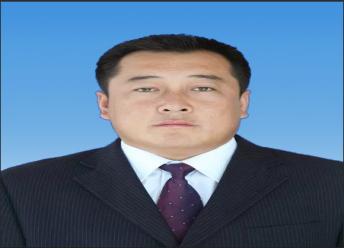 格德热格社区党支部书记       王雄虎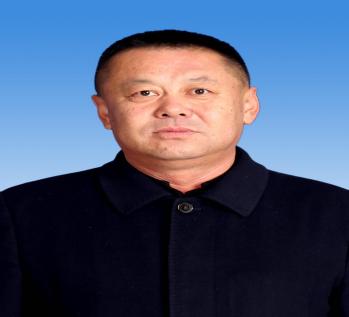 格德热格社区党支部副书记         王宽则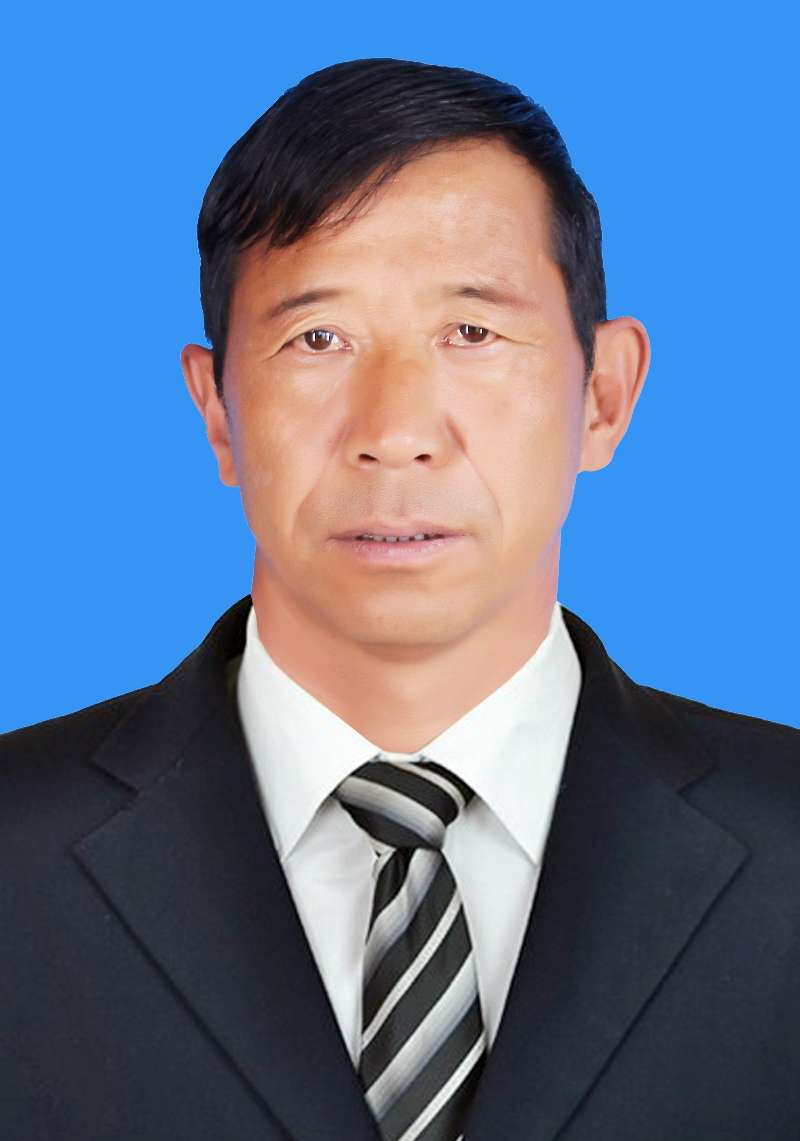 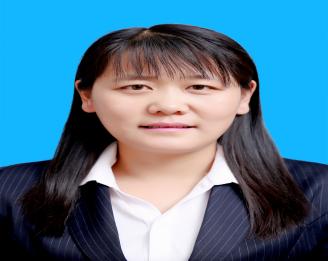 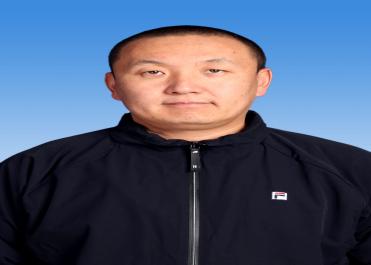 格德热格社区宣传委员    格德热格社区组织委员       格德热格社区纪检委员白占文                 欧文波                      阿拉腾乌拉